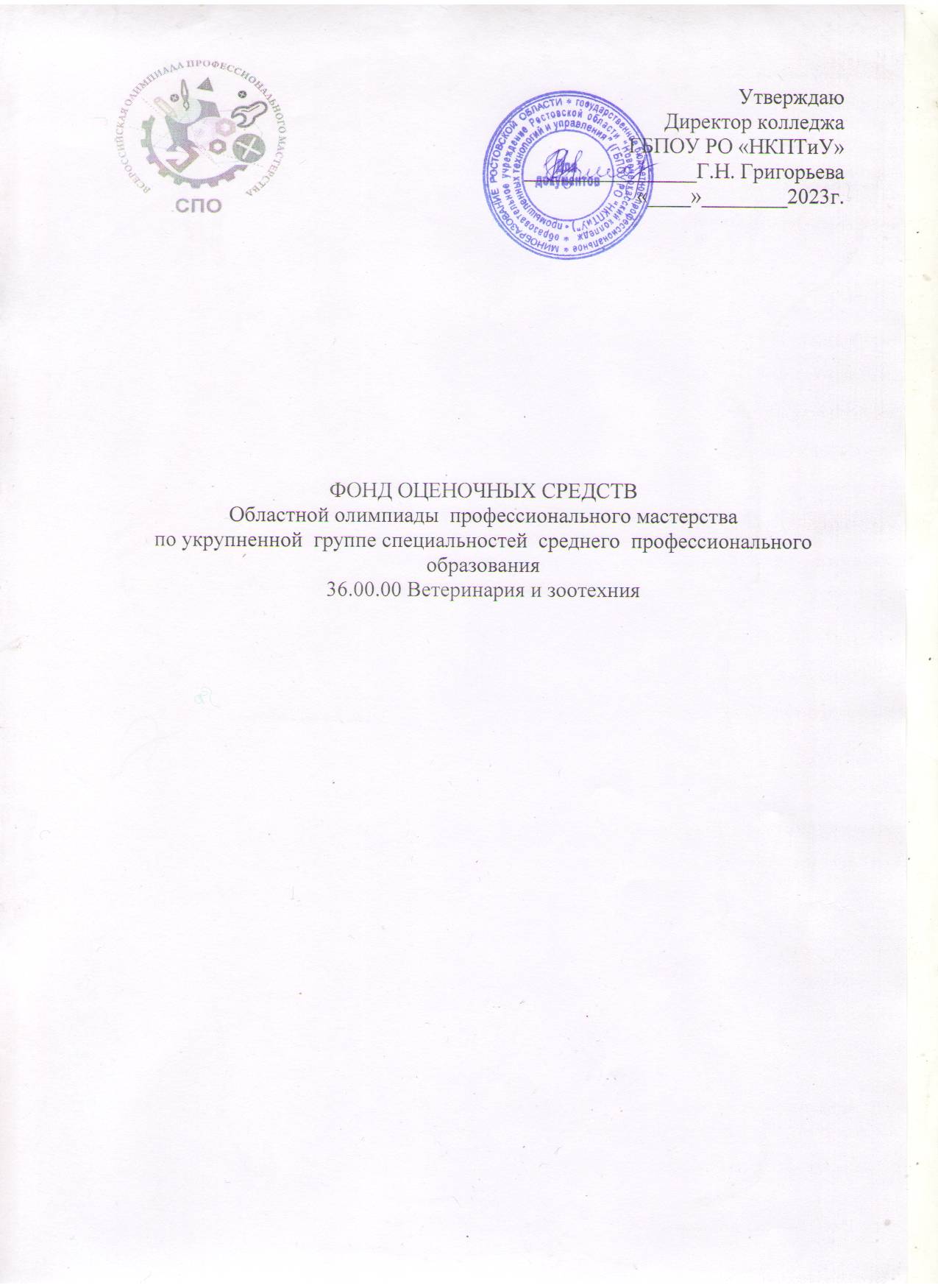 Спецификация Фонда оценочных средств1. Назначение Фонда оценочных средств 1.1. Фонд оценочных средств (далее – ФОС) - комплекс методических и оценочных средств, предназначенных для определения уровня сформированности компетенций участников Областной олимпиады профессионального мастерства обучающихся по специальностям среднего профессионального образования (далее – Олимпиада). ФОС является неотъемлемой частью методического обеспечения процедуры проведения Олимпиады, входит в состав комплекта документов организационно-методического обеспечения проведения Олимпиады. Оценочные средства – это контрольные задания, а также описания форм и процедур, предназначенных для определения уровня сформированности компетенций участников олимпиады. 1.2. На основе результатов оценки конкурсных заданий проводятся следующие основные процедуры в рамках Региональной олимпиады профессионального мастерства: - процедура определения результатов участников, выявления победителя олимпиады (первое место) и призеров (второе и третье места); - процедура определения победителей в дополнительных номинациях. 2. Документы, определяющие содержание Фонда оценочных средств 2.1. Содержание Фонда оценочных средств определяется на основе и с учетом следующих документов: - Федерального закона от 29 декабря 2012 г. № 273-ФЗ «Об образовании в Российской Федерации»; - приказа Министерства образования и науки Российской Федерации от 14 июня 2013 г. № 464 «Об утверждении Порядка организации и осуществления образовательной деятельности по образовательным программам среднего профессионального образования»; - приказа Министерства образования и науки Российской Федерации от 29 октября 2013 г. № 1199 «Об утверждении перечня специальностей среднего профессионального образования»; - приказа Министерства образования и науки РФ от 18 ноября 2015 г. № 1350 «О внесении изменений в перечни профессий и специальностей среднего профессионального образования, утвержденные приказом Министерства образования и науки Российской Федерации от 29 октября 2013 г. № 1199»; - Регламента организации и проведения Всероссийской олимпиады профессионального мастерства обучающихся по специальностям среднего профессионального образования, утвержденного директором федерального государственного бюджетного учреждения «Федеральный институт оценки качества образования» С.Н Пономаренко 22 декабря 2016 г.; - приказа Министерства образования и науки Российской Федерации от 15 мая 2014 г. №504 «Об утверждении федерального государственного образовательного стандарта среднего профессионального образования по специальности 36.02.01 Ветеринария; - приказа Министерства образования и науки Российской Федерации от 20 октября 2009 г. №505 «Об утверждении федерального государственного образовательного стандарта среднего профессионального образования по специальности 36.02.02 Зоотехния»; 3. Подходы к отбору содержания, разработке структуры оценочных средств и процедуре применения 3.1. Программа конкурсных испытаний Олимпиады предусматривает для участников выполнение заданий двух уровней. Задания I уровня формируются в соответствии с общими и профессиональными компетенциями специальностей среднего профессионального образования. Задания II уровня формируются в соответствии с общими и профессиональными компетенциями специальностей укрупненной группы специальностей СПО. 3.2.Содержание и уровень сложности предлагаемых участникам заданий соответствуют федеральным государственным образовательным стандартам СПО, учитывают основные положения соответствующих профессиональных стандартов, требования работодателей к специалистам среднего звена. 3.3. Задания I уровня состоят из тестового задания и перевода профессионального текста. 3.4. Задание «Тестирование» состоит из теоретических вопросов, сформированных по разделам и темам. Предлагаемое для выполнения участнику тестовое задание включает 2 части - инвариантную и вариативную, всего 40 вопросов. Инвариантная часть задания «Тестирование» содержит 20 вопросов по пяти тематическим направлениям, из них 4 – закрытой формы с выбором ответа, 4 – открытой формы с кратким ответом, 4 - на установление соответствия, 4 - на установление правильной последовательности,  Тематика, количество и формат вопросов по темам инвариантной части тестового задания едины для всех специальностей СПО. Вариативная часть задания «Тестирование» содержит 20 вопросов по профессиональным модулям и дисциплинам профессионального цикла. Тематика, количество и формат вопросов по темам вариативной части тестового задания формируются на основе знаний, входящих в УГС специальности  36.02.01 Ветеринария. Вопрос закрытой формы с выбором одного варианта ответа состоит из неполного тестового утверждения с одним ключевым элементом и множеством допустимых заключений, одно из которых являются правильным. Вопрос открытой формы имеет вид неполного утверждения, в котором отсутствует один или несколько ключевых элементов, в качестве которых могут быть: число, слово или словосочетание. На месте ключевого элемента в тексте задания ставится многоточие или знак подчеркивания.Вопрос на установление правильной последовательности состоит из однородных элементов некоторой группы и четкой формулировки критерия упорядочения этих элементов. Вопрос на установление соответствия. Состоит из двух групп элементов и четкой формулировки критерия выбора соответствия между ними. Соответствие устанавливается по принципу 1:1 (одному элементу первой группы соответствует только один элемент второй группы). Внутри каждой группы элементы должны быть однородными. Количество элементов во второй группе должно соответствовать количеству элементов первой группы. Количество элементов,  как в первой, так и во второй группе должно быть не менее 4. Выполнение задания «Тестирование» реализуется посредством применения прикладных компьютерных программ, что обеспечивает возможность генерировать для каждого участника уникальную последовательность заданий, содержащую требуемое количество вопросов из каждого раздела и исключающую возможность повторения заданий. При выполнении задания «Тестирование» участнику Олимпиады предоставляется возможность в течение всего времени, отведенного на выполнение задания, пропускать ряд вопросов с возможностью последующего возврата к пропущенным заданиям. Изменить ответ на вопрос задания невозможно.3.5.Практические задания I уровня включают два вида заданий: задание «Тестирование»; задание «Перевод профессионального текста» 3.6. Задание «Перевод профессионального текста» позволяет оценить уровень сформированности: - умений применять лексику и грамматику иностранного языка для перевода текста на профессиональную тему; - умений общаться (устно и письменно) на иностранном языке на профессиональные темы; - способность использования информационно-коммуникационных технологий в профессиональной деятельности. Задание по переводу текста с иностранного языка на русский включает 3 задачи: - перевод текста, содержание которого включает профессиональную лексику; - ответы на вопросы по тексту(объем текста на иностранном языке составляет (1000-1500) знаков;- аудирование диалога на профессионально-ориентированную тематику.Задание по переводу иностранного текста разработано на английском языке.3.7. Задания II уровня - это содержание работы, которую необходимо выполнить участнику для демонстрации определённого вида профессиональной деятельности в соответствии с требованиями ФГОС СПО и профессиональных стандартов с применением практических навыков, заключающихся в  проведении клинического обследования животного,  УЗИ-диагностики, приготовления мазка – отпечатка  и его окраски, установлении  по патологоанатомическим  признакам посмертного диагноза и разработки  схем профилактики определенного заболевания. Практические задания разработаны в соответствии с объектами и видами профессиональной деятельности обучающихся по специальностям 36.02.01 Ветеринария. Вариативная часть задания II уровня по специальности 36.02.01 Ветеринария содержит 3 задачи:Определение клинического статуса мелких животных. Общее обследование и УЗИ – диагностика органов мочеполовой системы - 20  баллов.«Приготовление  мазка - отпечатка и окраска по Грамму» -15 баллов.«Установление посмертного диагноза, разработка схемы профилактики определенного заболевания» -15 баллов. 4. Система оценивания выполнения заданий4.1. Оценивание выполнения конкурсных заданий осуществляется на основе следующих принципов: - соответствие содержания конкурсных заданий ФГОС СПО по специальностям, входящим в УГС, и требованиям работодателей; - достоверности оценки – оценка выполнения конкурсных заданий должна базироваться на общих и профессиональных компетенциях участников Олимпиады, реально продемонстрированных в моделируемых профессиональных ситуациях в ходе выполнения профессионального комплексного задания; - адекватности оценки – оценка выполнения конкурсных заданий должна проводиться в отношении тех компетенций, которые необходимы для эффективного выполнения задания; - надежности оценки – система оценивания выполнения конкурсных заданий должна обладать высокой степенью устойчивости при неоднократных (в рамках различных этапов Олимпиады) оценках компетенций участников Олимпиады; - комплексности оценки – система оценивания выполнения конкурсных заданий должна позволять интегративно оценивать общие и профессиональные компетенции участников Олимпиады; - объективности оценки – оценка выполнения конкурсных заданий должна быть независимой от особенностей профессиональной ориентации или предпочтений членов жюри. 4.2. При выполнении процедур оценки конкурсных заданий используются следующие основные методы: - метод экспертной оценки; - метод расчета первичных баллов; - метод расчета сводных баллов; - метод агрегирования результатов участников Олимпиады; - метод ранжирования результатов участников Олимпиады. 4.3. Результаты выполнения практических конкурсных заданий оцениваются с использованием следующих групп целевых индикаторов: основных и штрафных. 4.2. При оценке конкурсных заданий используются следующие основные процедуры: - процедура начисления основных баллов за выполнение заданий; - процедура начисления штрафных баллов за выполнение заданий; -процедура формирования сводных результатов участников Олимпиады; - процедура ранжирования результатов участников Олимпиады. 4.4. Результаты выполнения конкурсных заданий оцениваются по 100-балльной шкале: - за выполнение заданий I уровня максимальная оценка - 50 баллов: тестирование - 30 баллов, перевод текста – 20 баллов, - за выполнение заданий II уровня максимальная оценка - 50 баллов: 4.5. Оценка за задание «Тестирование» определяется простым суммированием баллов за правильные ответы на вопросы.  4.6. Оценивание выполнения практических конкурсных заданий I уровня осуществляется в соответствии со следующими целевыми индикаторами: а) основные целевые индикаторы: - качество выполнения отдельных задач задания; - качество выполнения задания в целом. 4.7. Максимальное количество баллов за практические конкурсные задания I уровня: «Перевод профессионального текста» составляет 20 баллов.4.8. Оценивание конкурсного задания «Перевод профессионального текста» осуществляется следующим образом: Оценивание конкурсного задания «Перевод профессионального текста» осуществляется следующим образом: 1 задача - чтение и письменный перевод фрагмента текста - 10 баллов; 2 задача - ответы на вопросы – 5 баллов;3 задача -  аудирование диалога – 5 баллов.Критерии оценки 1 задачи конкурсного задания «Перевод профессионального текста»Критерии оценивания:  10 баллов: текст должен быть прочитан четко, без лексических ошибок,  соблюдая фонетические  и грамматические нормы языка. Перевод текста должен быть составлен лингвистически верно. 8-9 баллов: текст  должен быть прочитан четко, допускаются незначительные лексические и фонетические ошибки. При переводе текста допускаются незначительные ошибки.6-7 баллов: текст прочитан  допуская фонетические, лексические ошибки. Текст переведен на 75 %4-5 баллов: текст прочитан  допуская фонетические ошибки,  перевод лишь на 50% соответствует его основному содержанию: понятна направленность текста и общее его содержание; в переводе присутствуют более 5 лексических ошибок; имеет недостатки в стиле изложения, но передает основное содержание оригинала. 0 баллов – текст прочитан с грубыми фонетическими ошибками,  перевод не соответствует общепринятым нормам русского языка, имеет пропуски, грубые смысловые искажения.Критерии оценки 2 задачи конкурсного задания «Понимание содержания текста»По критерию «Понимание содержания  текста» ставится: 5баллов – участник полностью понимает основное содержание текста, умеет выделить отдельную, значимую для себя информацию, правильно выполнил лексическое задание4 балла – участник не полностью понимает основное содержание текста, умеет выделить отдельную, значимую для себя информацию, в лексическом задание допустил незначительные ошибки3 балла – участник не полностью понимает основное содержание текста, лексическое задание выполнено на 50%;0 баллов - участник не может выполнить поставленную задачу. Критерии оценки 3 задачи конкурсного задания «Аудирование диалога на профессионально-ориентированную тематику»По критерию « Аудирование текста» ставится: 5 баллов – Участник полностью понял  содержание текста и правильно выполнил лексическое упражнение;4 балла – участник не полностью понял содержание текста, допустил незначительные ошибки в лексическом упражнении;3 балла – участник не полностью понял содержание текста (на 50 %), упражнение выполнено на 50%.0 баллов – задание не выполнено.Критерии оценки выполнения профессионального задания представлены в соответствующих паспортах конкурсных заданий. 4.11. Максимальное количество баллов за конкурсные задания II уровня 50 баллов. Задание 1. Определение клинического статуса мелких животных. Общее обследование и УЗИ – диагностика органов мочеполовой системы 20  баллов.Задание 2. «Приготовление  мазка - отпечатка и окраска по Грамму» 15 баллов.Задание 3. «Установление посмертного диагноза, разработка схемы профилактики определенного заболевания» - 15 баллов.Оценивание выполнения данного задания осуществляется следующим образом:а) основные целевые индикаторы: - качество выполнения задания в целом; - качество выполнения отдельных задач задания.б) штрафные целевые индикаторы: - нарушение условий выполнения задания; -нарушение условий техники безопасности, охраны труда и санитарных норм; - создание помех для выполнения задания другими участниками. Критерии оценки выполнения практических конкурсных заданий представлены в соответствующих паспортах конкурсного задания.В зависимости от типа вопроса ответ считается правильным, если: - при ответе на вопрос закрытой формы с выбором ответа выбран правильный ответ; - при ответе на вопрос открытой формы дан правильный ответ; - при ответе на вопрос на установление правильной последовательности установлена правильная последовательность; - при ответе на вопрос на установление соответствия, если сопоставление произведено, верно, для всех пар. Таблица 2Критерии оценки результатов выполненияинвариантной части практического задания II уровня«Определение клинического статуса мелких животных. Общее обследование и УЗИ – диагностика органов мочеполовой системы»По критерию оценки максимум 1 балл ставится: 1 балл – этап задания выполнен полностью, нарушений алгоритма нет; 0 баллов – этап задания не выполнен, допущены грубые ошибки при выполнении. По критерию оценки максимум 2 балла ставится: 2 балла – этап задания выполнен полностью, нарушений алгоритма нет; 1 балл – этап задания выполнен не полностью, либо выполнен с нарушениями алгоритма, не имеющими существенного значения; 0 баллов – этап задания не выполнен, допущены грубые ошибки при выполнении.По критерию оценки максимум 3 балла ставится: 3 балла – этап задания выполнен полностью, нарушений алгоритма нет; 2 балл – этап задания выполнен не полностью, либо выполнен с нарушениями алгоритма, не имеющими существенного значения; 1 балл - этап задания выполнен не полностью, либо выполнен с нарушениями алгоритма,  имеющий существенное значение;0 баллов – этап задания не выполнен, допущены грубые ошибки при выполнении.Оценка за задачу определяется простым суммированием баллов за правильно выполненные критерии.По критерию оценки максимум 5 балла ставится5 балла – этап задания выполнен полностью, нарушений алгоритма нет; 3-4  балла – этап задания выполнен не полностью, либо выполнен с нарушениями алгоритма, не имеющими существенного значения; 2 балла - этап задания выполнен не полностью, либо выполнен с нарушениями алгоритма,  имеющий существенное значение;1 - 0 баллов – этап задания не выполнен, допущены грубые ошибки при выполнении.Оценка за задачу определяется простым суммированием баллов за правильно выполненные критерии.Критерии оценки результатов выполненияинвариантной части практического задания II уровня«Приготовление  мазка - отпечатка и окраска по Грамму»По критерию оценки максимум 1 балл ставится: 1 балл – этап задания выполнен полностью, нарушений алгоритма нет; 0 баллов – этап задания не выполнен, допущены грубые ошибки при выполнении. По критерию оценки максимум 2 – 3  балла ставится: 3 балла – этап задания выполнен полностью, нарушений алгоритма нет; 2 балла – этап задания выполнен не полностью, либо выполнен с нарушениями алгоритма, не имеющими существенного значения; 0 баллов – этап задания не выполнен, допущены грубые ошибки при выполнении.По критерию оценки максимум 5 баллов ставится: 5 балла – этап задания выполнен полностью, нарушений алгоритма нет; 3 - 4 балла – этап задания выполнен не полностью, либо выполнен с нарушениями алгоритма, не имеющими существенного значения; 2 - 1 балла - этап задания выполнен не полностью, либо выполнен с нарушениями алгоритма,  имеющий существенное значение;0 баллов – этап задания не выполнен, допущены грубые ошибки при выполнении.Оценка за задачу определяется простым суммированием баллов за правильно выполненные критерии.Критерии оценки результатов выполненияинвариантной части практического задания II уровня«Установление посмертного диагноза, разработка схемы профилактики определенного заболевания»По критерию оценки максимум 1 балл ставится: 1 балл – этап задания выполнен полностью, нарушений алгоритма нет; 0 баллов – этап задания не выполнен, допущены грубые ошибки при выполнении. По критерию оценки максимум 3 балла ставится: 3 балла – этап задания выполнен полностью, нарушений алгоритма нет; 1- 2 балл – этап задания выполнен не полностью, либо выполнен с нарушениями алгоритма, не имеющими существенного значения; 0 баллов – этап задания не выполнен, допущены грубые ошибки при выполнении.По критерию оценки максимум 5 баллов ставится: 5 баллов – этап задания выполнен полностью, нарушений алгоритма нет; 3-4 балл – этап задания выполнен не полностью, либо выполнен с нарушениями алгоритма, не имеющими существенного значения; 2 - 1 балл - этап задания выполнен не полностью, либо выполнен с нарушениями алгоритма,  имеющий существенное значение;0 баллов – этап задания не выполнен, допущены грубые ошибки при выполнении.Оценка за задачу определяется простым суммированием баллов за правильно выполненные критерии.5. Продолжительность выполнения конкурсных заданийМаксимальное время, отводимое на выполнения заданий в день – 6 часов (академических). Максимальное время для выполнения I уровня: - тестовое задание – 1 час (астрономический); - перевод профессионального текста, сообщения – 1 час (академический); Максимальное время для выполнения отдельных заданий 2 уровня: -  практические задания II уровня – 4 часа (астрономических); 6. Условия выполнения заданий. Оборудование6.1. Для выполнения задания «Тестирование» необходимо соблюдение следующих условий: - наличие учебного кабинета – аудитория № 406. Должна быть обеспечена возможность единовременного выполнения задания всеми участниками Олимпиады. 6.2. Для выполнения заданий «Перевод профессионального текста» необходимо соблюдение следующих условий: - наличие учебного кабинета, в котором размещаются персональные компьютеры; - наличие словарей. Должна быть обеспечена возможность единовременного выполнения задания всеми участниками Олимпиады. 6.3. Для выполнения практических заданий II уровня необходимо соблюдение следующих условий: - наличие кабинетов с оборудованными персональными рабочими местами – Лаборатория анатомии, физиологии, патологической анатомии и ветеринарно – санитарной экспертизы №312.Требования к оборудованию и материалам указаны в паспорте задания.7. Оценивание работы участника олимпиады в целом7.1. Для осуществления учета полученных участниками олимпиады оценок заполняются ведомости оценок результатов выполнения заданий I и II уровня. 7.2. На основе указанных в п.7.1. ведомостей формируются сводные ведомости, в которые заносятся суммарные оценки в баллах за выполнение заданий I и II уровня каждым участником Олимпиады и итоговая оценка выполнения профессионального комплексного задания каждого участника Олимпиады, получаемая при сложении суммарных оценок за выполнение заданий I и II уровня. 7.3. Результаты участников заключительного этапа Всероссийской олимпиады ранжируются по убыванию суммарного количества баллов, после чего из ранжированного перечня результатов выделяют 3 наибольших результата, отличных друг от друга – первый, второй и третий результаты. При равенстве баллов предпочтение отдается участнику, имеющему лучший результат за выполнение заданий II уровня. Участник, имеющий первый результат, является победителем регионального этапа Областной олимпиады. Участники, имеющие второй и третий результаты, являются призерами Областной олимпиады. Решение жюри оформляется протоколом. Паспорт практического задания«Личное первенство»СВОДНАЯ ВЕДОМОСТЬ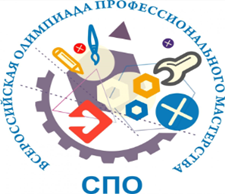 оценок результатов выполнения заданий I уровняОбластной  олимпиады профессионального мастерстваобучающихся по направлению  36.00.00  Ветеринария и зоотехния специальности 36.02.01 ВетеринарияДата «__________ » 2023Член (ы) жюри      __________ – председатель комиссии__________ – зам. председателя комиссии                    __________ – член жюри                                          __________– член жюри                                          __________ – член жюриВЕДОМОСТЬоценок результатов выполнения практического задания II уровняОбластной  олимпиады профессионального мастерстваобучающихся по направлению  36.00.00  Ветеринария и зоотехния специальности 36.02.01 ВетеринарияДата «__________ » 2023Член (ы) жюри      __________ – председатель комиссии__________ – зам. председателя комиссии                                                             __________ – член жюри                                          __________– член жюри                                         __________ – член жюриЗадание 1. Определение клинического статуса мелких животных. Общее обследование и УЗИ – диагностика органов мочеполовой системы»;Задание 2. «Приготовление  мазка - отпечатка и окраска по Грамму»;Задание3. «Установление посмертного диагноза, разработка схемы профилактики определенного заболевания».СВОДНАЯ ВЕДОМОСТЬ оценок результатов выполнения заданий 2 уровняОбластной  олимпиады профессионального мастерстваобучающихся по направлению  36.00.00  Ветеринария и зоотехния специальности 36.02.01 ВетеринарияДата «__________ » 2023г.Член (ы) жюри:  _______________   – председатель комиссии_____________ - зам. председателя комиссии, председатель рабочей группы                                ______________– член жюри                                _____________ – член жюриПредседатель комиссии                __________ Зам. председателя комиссии         _________  Члены комиссии                                                                                 __________                                                         __________ Оценочный листзадания «Перевод профессионального текста»Председатель комиссии_________________________________Члены комиссии_______________________________________                             _______________________________________                            ________________________________________                           _________________________________________СВОДНАЯ ВЕДОМОСТЬоценок результатов выполнения профессионального комплексного заданияОбластной  олимпиады профессионального мастерства обучающихсяпо направлению 36.00.00 Ветеринария и зоотехнияспециальности 36.02.01 ВетеринарияСодержание1. Спецификация Фонда оценочных средств 2. Паспорт практического задания вариативной части практического задания II уровня по специальности 36.02.01 Ветеринария 3. Сводная ведомость оценок результатов выполнения заданий I уровня 4. Ведомость оценок результатов выполнения практических заданий II уровня вариативной части по специальности 36.02.01 Ветеринария 5. Сводная ведомость оценок результатов выполнения заданий II уровня 6. Сводная ведомость оценок результатов выполнения профессионального комплексного задания Наименование объектов  оценкиКритерии оценкиОценка(в баллах)1.1 чтение  текста на иностранном языке.навыки чтения,знания фонетических норм произношения2-51.2перевод (со словарем) иностранного  текста на профессиональную тематику знания лексического материала и навыки перевода текста2-5Наименование объектов  оценкиКритерии оценкиОценка(в баллах)2.1 Ответы на вопросы по текстуПонимание текста, построенного на языковом материале профессиональной направленности3-5Наименование объектов  оценкиКритерии оценкиОценка(в баллах)3.1 Аудирование текста (диалога) восприятие на слух информации на английском языке, понимание ее содержания.3-5Критерии оценкиКритерии оценкиКоличество баллов 1231Соблюдение правил личной гигиены и техники безопасности0 - 12Сбор анамнеза, осмотр животного (осмотр, пальпация, перкуссия, аускультация)0 - 23Термометрия, определение пульса, частоты дыхания0 - 34Исследование слизистых оболочек0 - 15Исследование кожи и волосяного покрова0 - 16Исследование лимфатических узлов0 - 17Подготовка УЗИ-сканера к работе0 - 18Подготовка животного к исследованию0 - 29Исследование органов мочеполовой системы0 - 510Оценка результатов исследования0 - 3Критерии оценки Критерии оценки Количество баллов 1231Подготовка рабочего места0-22Приготовление  мазка - отпечатка0-53Окраска мазка простым методом с микроскопией0-54Соблюдение правил личной гигиены и техники безопасности 0-3Критерии оценкиКритерии оценкиКоличество баллов1231Правильная постановка диагноза0-52Обоснования причин возникновения патологии0-33Разработка комплексной схемы профилактики данного заболевания0-54Оценка правильности выполнения0-15Соблюдение правил личной гигиены и техники безопасности0-1№п/п36.00.00 Ветеринария и зоотехния36.00.00 Ветеринария и зоотехния36.00.00 Ветеринария и зоотехния1.36.02.01. Ветеринария36.02.01. Ветеринария36.02.01. ВетеринарияОК 1. Понимать сущность и социальную значимость своей будущей профессии, проявлять к ней устойчивый интерес.ОК 2. Организовывать собственную деятельность, выбирать типовые методы и способы выполнения профессиональных задач, оценивать их эффективность и качество.ОК 3. Принимать решения в стандартных и нестандартных ситуациях и нести за них ответственность.ОК 4. Осуществлять поиск и использование информации, необходимой для эффективного выполнения профессиональных задач, профессионального и личностного развития.ОК 1. Понимать сущность и социальную значимость своей будущей профессии, проявлять к ней устойчивый интерес.ОК 2. Организовывать собственную деятельность, выбирать типовые методы и способы выполнения профессиональных задач, оценивать их эффективность и качество.ОК 3. Принимать решения в стандартных и нестандартных ситуациях и нести за них ответственность.ОК 4. Осуществлять поиск и использование информации, необходимой для эффективного выполнения профессиональных задач, профессионального и личностного развития.ОК 1. Понимать сущность и социальную значимость своей будущей профессии, проявлять к ней устойчивый интерес.ОК 2. Организовывать собственную деятельность, выбирать типовые методы и способы выполнения профессиональных задач, оценивать их эффективность и качество.ОК 3. Принимать решения в стандартных и нестандартных ситуациях и нести за них ответственность.ОК 4. Осуществлять поиск и использование информации, необходимой для эффективного выполнения профессиональных задач, профессионального и личностного развития.Задание 1ПК 2.2. Выполнять ветеринарные лечебно-диагностическиеманипуляции.ПК 2.3. Вести ветеринарный лечебно-диагностический процесс с использованием специальной аппаратуры и инструментария.ПК 2.6. Участвовать в проведении ветеринарного приема.ПК 2.2. Выполнять ветеринарные лечебно-диагностическиеманипуляции.ПК 2.3. Вести ветеринарный лечебно-диагностический процесс с использованием специальной аппаратуры и инструментария.ПК 2.6. Участвовать в проведении ветеринарного приема.ПК 2.2. Выполнять ветеринарные лечебно-диагностическиеманипуляции.ПК 2.3. Вести ветеринарный лечебно-диагностический процесс с использованием специальной аппаратуры и инструментария.ПК 2.6. Участвовать в проведении ветеринарного приема.Задание 2ПК 2.1. Обеспечивать безопасную среду для сельскохозяйственных животных и ветеринарных специалистов, участвующих в лечебно-диагностическом процессе.ПК 2.1. Обеспечивать безопасную среду для сельскохозяйственных животных и ветеринарных специалистов, участвующих в лечебно-диагностическом процессе.ПК 2.1. Обеспечивать безопасную среду для сельскохозяйственных животных и ветеринарных специалистов, участвующих в лечебно-диагностическом процессе.Задание 3ПК 3.2. Проводить забор образцов крови, молока, мочи, фекалий, их упаковку и подготовку к исследованиюПК 3.7. Участвовать в проведении патологоанатомического вскрытия.ПК 3.8. Участвовать в отборе, консервировании, упаковке и пересылке патологического материала.ПК 3.2. Проводить забор образцов крови, молока, мочи, фекалий, их упаковку и подготовку к исследованиюПК 3.7. Участвовать в проведении патологоанатомического вскрытия.ПК 3.8. Участвовать в отборе, консервировании, упаковке и пересылке патологического материала.ПК 3.2. Проводить забор образцов крови, молока, мочи, фекалий, их упаковку и подготовку к исследованиюПК 3.7. Участвовать в проведении патологоанатомического вскрытия.ПК 3.8. Участвовать в отборе, консервировании, упаковке и пересылке патологического материала.Задача  №1 «Личное первенство»Задача  №1 «Личное первенство»Задача  №1 «Личное первенство»Максимальный балл – 50 балловЗадание 1. «Определение клинического статуса мелких животных. Общее обследование и УЗИ – диагностика органов мочеполовой системы»Задание 1. «Определение клинического статуса мелких животных. Общее обследование и УЗИ – диагностика органов мочеполовой системы»Задание 1. «Определение клинического статуса мелких животных. Общее обследование и УЗИ – диагностика органов мочеполовой системы»Максимальный балл – 20 балловКритерии оценки:Критерии оценки:Критерии оценки:Соблюдение правил личной гигиены и техники безопасностиСоблюдение правил личной гигиены и техники безопасностиСоблюдение правил личной гигиены и техники безопасности0 - 1Сбор анамнеза, осмотр животного (осмотр, пальпация, перкуссия, аускультация)Сбор анамнеза, осмотр животного (осмотр, пальпация, перкуссия, аускультация)Сбор анамнеза, осмотр животного (осмотр, пальпация, перкуссия, аускультация)0 - 2Термометрия, определение пульса, частоты дыханияТермометрия, определение пульса, частоты дыханияТермометрия, определение пульса, частоты дыхания0 - 3Исследование слизистых оболочекИсследование слизистых оболочекИсследование слизистых оболочек0 - 1Исследование кожи и волосяного покроваИсследование кожи и волосяного покроваИсследование кожи и волосяного покрова0 - 1Исследование лимфатических узловИсследование лимфатических узловИсследование лимфатических узлов0 - 1Подготовка УЗИ-сканера к работеПодготовка УЗИ-сканера к работеПодготовка УЗИ-сканера к работе0 - 1Подготовка животного к исследованиюПодготовка животного к исследованиюПодготовка животного к исследованию0 - 2Исследование органов мочеполовой системыИсследование органов мочеполовой системыИсследование органов мочеполовой системы0 - 5Оценка результатов исследованияОценка результатов исследованияОценка результатов исследования0 - 3Задание 2.  «Приготовление  мазка - отпечатка и окраска по Грамму»Задание 2.  «Приготовление  мазка - отпечатка и окраска по Грамму»Задание 2.  «Приготовление  мазка - отпечатка и окраска по Грамму»Максимальный балл – 15 балловКритерии оценки:Критерии оценки:Критерии оценки:Подготовка рабочего местаПодготовка рабочего местаПодготовка рабочего места0-2Приготовление  мазка - отпечаткаПриготовление  мазка - отпечаткаПриготовление  мазка - отпечатка0-5Окраска мазка простым методом с микроскопиейОкраска мазка простым методом с микроскопиейОкраска мазка простым методом с микроскопией0-5Соблюдение правил личной гигиены и техники безопасности Соблюдение правил личной гигиены и техники безопасности Соблюдение правил личной гигиены и техники безопасности 0-3Задание 3.  «Установление посмертного диагноза, разработка схемы профилактики определенного заболевания»Задание 3.  «Установление посмертного диагноза, разработка схемы профилактики определенного заболевания»Задание 3.  «Установление посмертного диагноза, разработка схемы профилактики определенного заболевания»Максимальный балл – 15 балловКритерии оценки:Критерии оценки:Критерии оценки:Правильная постановка диагнозаПравильная постановка диагнозаПравильная постановка диагноза0-5Обоснования причин возникновения патологииОбоснования причин возникновения патологииОбоснования причин возникновения патологии0-3Разработка комплексной схемы профилактики данного заболеванияРазработка комплексной схемы профилактики данного заболеванияРазработка комплексной схемы профилактики данного заболевания0-5Оценка правильности выполненияОценка правильности выполненияОценка правильности выполнения0-1Соблюдение правил личной гигиены и техники безопасностиСоблюдение правил личной гигиены и техники безопасностиСоблюдение правил личной гигиены и техники безопасности0-1Вид выполняемой работыВид выполняемой работыНаличие специального оборудованияНаличие специального места выполнения заданияЗадание 1. Определение клинического статуса мелких животных. Общее обследование и УЗИ – диагностика органов мочеполовой системы»Задание 1. Определение клинического статуса мелких животных. Общее обследование и УЗИ – диагностика органов мочеполовой системы»Специальное оборудование:животные, УЗИ-аппарат, гель для ультразвукового исследования, дезсредства, ножницы, бритвенный станок, одноразовые пеленки, перчатки, фонендоскоп, термометр, вазелин, дез.средства, вата. ЛабораторияЗадание 2. «Приготовление  мазка - отпечатка и окраска по Грамму»Задание 2. «Приготовление  мазка - отпечатка и окраска по Грамму»Специальное оборудование: микроскоп, предметные стекла, держатель для предметных стекол, спиртовая горелка, медицинская почка, сливная чаша, пинцет анатомический, шпатель, карандаш по стеклу.  Реактивы: набор красок по Грамму, спирт ректификат, раствор Люголя, патологический материал.ЛабораторияЗадание 3. «Установление посмертного диагноза, разработка схемы профилактики определенного заболевания»Задание 3. «Установление посмертного диагноза, разработка схемы профилактики определенного заболевания»Лист бумаги, карандаш, ручка шариковая, карточки с заданиями.ЛабораторияФамилия, имя, отчество, участникаОценка по каждому заданию в баллахОценка по каждому заданию в баллахСуммарная оценкаФамилия, имя, отчество, участникаТестирование Перевод текста (сообщения)Суммарная оценкаФамилия, имя, отчество, участникаОценка по каждому заданию в баллахОценка по каждому заданию в баллахОценка по каждому заданию в баллахСуммарная оценкаФамилия, имя, отчество, участникаЗадание1Задание2Задание3Суммарная оценкаФамилия, имя, отчество, участникаОбщая оценка по всем заданиям в баллахОбщая оценка по всем заданиям в баллахОбщая оценка по всем заданиям в баллахОбщая оценка по всем заданиям в баллахОбщая оценка по всем заданиям в баллахСуммарная оценкаФамилия, имя, отчество, участникаЧлен жюриЧлен жюриЧлен жюриЧлен жюриЧлен жюриСуммарная оценкаФ.И.О1 задача – чтение и письменный перевод фрагмента текста (до 10 баллов)1 задача – чтение и письменный перевод фрагмента текста (до 10 баллов)1 задача – чтение и письменный перевод фрагмента текста (до 10 баллов)Понимание содержания текста(3-5баллов)Аудирование текста(3-5 баллов)Всего балловФ.И.Очтение  текста (2-5 баллов)перевод текста (2-5 баллов)перевод текста (2-5 баллов)Понимание содержания текста(3-5баллов)Аудирование текста(3-5 баллов)Всего балловДата «_____»_________________20___ № п/п Номер участника, полученный при жеребьевке Фамилия, имя, отчествоучастникаНаименование субъекта Российской Федерации и образовательной организации Оценка результатов выполнения профессионального комплексного задания 1уровняв баллах Оценка результатов выполнения профессионального комплексного задания 2 уровняв баллахИтоговая оценка выполнения профессионального комплексного заданияЗанятоеместо (номинация)№1№2№3№4№5№6Председатель рабочей группы (руководитель организации –организатора олимпиады) Председатель рабочей группы (руководитель организации –организатора олимпиады) Председатель рабочей группы (руководитель организации –организатора олимпиады) ________________________________ подпись ________________________________ подпись ________________________________________ фамилия, инициалы ________________________________________ фамилия, инициалы Председатель жюри Председатель жюри Председатель жюри ________________________________ подпись ________________________________ подпись ________________________________________ фамилия, инициалы ________________________________________ фамилия, инициалы Члены жюри: Члены жюри: Члены жюри: ________________________________ подпись подписьподпись________________________________ подпись подписьподпись________________________________________ фамилия, инициалы --------------------------------------------------------------фамилия, инициалы--------------------------------------------------------------фамилия, инициалы________________________________________ фамилия, инициалы --------------------------------------------------------------фамилия, инициалы--------------------------------------------------------------фамилия, инициалы